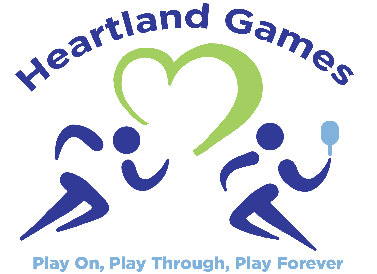 2018 Heartland Games – Event SurveyThank you for your participation in our 5th Annual Heartland Games!  We hope that you have had a wonderful time.  We would appreciate your input and suggestions to help with evaluation of this year’s games.  And for use in planning our next event in 2019.Contact Information (Optional):  __________________________________________________________How did you learn about the Heartland Games?How did you register for the Heartland Games?Venue:	How would you rate your experience at the Heartland Games?Registration 				Excellent	Good	        Needs Work	N/ACheck-In				Excellent	Good	        Needs Work	N/ALunch					Excellent	Good	        Needs Work	N/ASnacks 					Excellent	Good	        Needs Work	N/AFlow of Events at Your Location		Excellent	Good	        Needs Work	N/ALocation/Venue				Excellent	Good	        Needs Work	N/AClosing/Awards				Excellent	Good	        Needs Work	N/ADo you have any suggestions for additional events for the future?  __________________________________________________________________________________________________________________Do you have any additional comments or suggestions on improving the Heartland Games?  ______________________________________________________________________________________________Previous Participant FlyerFacebookPosterEmailWord of MouthOther _____________________OnlineBy MailIn PersonDay of EventOther Pickleball (Family Life Center)Track & Field (Friends University)